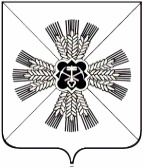 КЕМЕРОВСКАЯ ОБЛАСТЬАДМИНИСТРАЦИЯ ПРОМЫШЛЕННОВСКОГО МУНИЦИПАЛЬНОГО РАЙОНАПОСТАНОВЛЕНИЕот «11» апреля 2019г. № 486-Ппгт. ПромышленнаяО мерах по обеспечению пожарной безопасности на территориях муниципальных образований Промышленновского муниципального района в 2019 годуВ соответствии с Федеральным законом от 21.12.1994 № 69-ФЗ «О пожарной безопасности», Законом Кемеровской области от  06.10.1997        № 33-ОЗ «Об обеспечении пожарной безопасности», распоряжением Коллегии Администрации Кемеровской области от 08.04.2019 № 217-р «О мерах по обеспечению пожарной безопасности на территориях муниципальных образований Кемеровской области», в целях повышения пожарной безопасности, защиты жизни и здоровья граждан и их имущества от пожаров:1. Рекомендовать главам городского и сельских поселений: 1.1.  Установить на территориях поселений особый противопожарный режим на период с 22  апреля по 01 июня 2019 года.1.2. Принять правовые акты по пожарной безопасности, предусматривающие на период действия особого противопожарного режима дополнительные требования пожарной безопасности, в том числе:устанавливающие запрет на посещение гражданами лесов (за исключением граждан, трудовая деятельность которых связана с пребыванием в лесах; граждан, осуществляющих использование лесов в установленном законом порядке; граждан, пребывающих на лесных участках, предоставленных для осуществления рекреационной деятельности; граждан, пребывающих в лесах в целях добывания пернатой дичи для осуществления в соответствии с действующим законодательством любительской и спортивной охоты);временно приостанавливающие использование мангалов и иных приспособлений для тепловой обработки пищи с помощью открытого огня (за исключением мангалов и иных приспособлений, находящихся и эксплуатирующихся на территориях объектов общественного питания (ресторанов, кафе, баров, столовых, пиццерий, кофеен, пельменных, блинных);устанавливающие запрет на разведение костров, а также сжигание мусора, травы, листвы и иных отходов на придомовых территориях  частных жилых домов, на территориях частных садовых, огородных, дачных земельных участков;устанавливающие порядок осуществления патрулирования мест группового размещения большегрузных контейнеров силами патрульно-маневренных групп;предусматривающие привлечение населения для локализации пожаров вне границ населенных пунктов;предусматривающие меры, препятствующие распространению лесных и иных пожаров вне границ населенных пунктов на земли населенных пунктов (увеличение противопожарных разрывов по границам населенных пунктов, создание противопожарных минерализованных полос).1.3. В срок до 22.04.2019г. организовать комплекс превентивных мероприятий в целях предупреждениях возникновения пожаров, в том числе:по очистке от горючих отходов, мусора бесхозных и длительное время неэксплуатируемых приусадебных земельных участков на территориях населенных пунктов, садоводческих, огороднических или дачных некоммерческих объединений граждан;по недопущению выжигания сухой растительности на земельных участках населенных пунктов, землях промышленности, энергетики, транспорта, связи, радиовещания, телевидения, информатики, землях для обеспечения космической деятельности, землях обороны, безопасности и землях иного специального назначения, а также на неиспользуемых землях сельскохозяйственного назначения.1.4. Создать условия для участия граждан в обеспечении первичных мер пожарной безопасности;  организовать мобильные оперативные группы  с привлечением (по согласованию) сотрудников Государственной противопожарной службы, органов внутренних дел, территориальных отделов (лесничеств) департамента лесного комплекса Кемеровской области для патрулирования наиболее пожароопасных участков, выявления несанкционированных сельхозпалов, обобщения информации о результатах работы и выполнении руководителями организаций мероприятий по предупреждению пожаров.1.5. Оснастить территории общего пользования первичными средствами тушения пожаров и противопожарным инвентарем для помещений и строений, принадлежащих гражданам.1.6. Организовать в срок до 12.04.2019г. ревизию наличия и состояния пожарной техники и иной техники, привлекаемой для целей пожаротушения.1.7. Организовать и провести разъяснительную работу с населением по соблюдению требований пожарной безопасности и порядка действий при возникновении пожара  на территориях населенных пунктов, организаций  с привлечением уличных комитетов, организаций жилищно-коммунального хозяйства.1.8. Активизировать работу по пропаганде и добровольному участию населения в решении вопросов противопожарной защиты квартир и  жилых домов, а также привлечению населения для локализации пожаров вне границ населенных пунктов.1.9. Организовать проверку звуковой сигнализации для оповещения людей на случай пожара, создание запаса воды и закрепление за населением противопожарного инвентаря для целей пожаротушения. Предусмотреть использование  имеющейся водовозной и землеройной техники.1.10. Осуществить мероприятия по обеспечению пожарной безопасности, исключающие возможность переброса огня при полевых и лесных пожарах на здания и сооружения  в населенных пунктах, загородных оздоровительных учреждениях. Определить места устройства минерализованных полос. Увеличить противопожарные разрывы по границам населенных пунктов.1.11. Обеспечить содержание естественных и искусственных водоисточников в исправном состоянии и предусмотреть наличие  подъездных путей для беспрепятственного забора воды пожарными автомобилями. 1.12. Организовать дежурство из числа сотрудников администраций поселений для оперативного реагирования на возникновение пожаров и их тушения.1.13. Предусмотреть возможность заправки горюче-смазочными материалами техники по предупреждению и тушению загорания сухой травы, растительности и пожаров на территориях поселений в случае повышения функционирования до уровней «Повышенная готовность» или «Чрезвычайная ситуация».1.14. Представить информацию о принятых мерах по выполнению настоящего постановления в отдел ГО, ЧС и мобилизационной подготовки администрации Промышленновского муниципального района в срок до 10.06.2019г.1.15. Обеспечить незамедлительное информирование территориальных органов федеральных органов исполнительной власти и отдел департамента лесного комплекса Кемеровской области по Промышленновскому лесничеству о фактах выявления лиц, допустивших возгорания.2. Постановление подлежит обнародованию на официальном сайте администрации Промышленновского муниципального района.3. Контроль за исполнением настоящего постановления возложить на первого заместителя главы Промышленновского муниципального района                          В.Е. Сереброва.4. Постановление вступает в силу со дня подписания.Исп. А.В. ВиноградовТел. 72005ГлаваПромышленновского муниципального районаД.П. Ильин